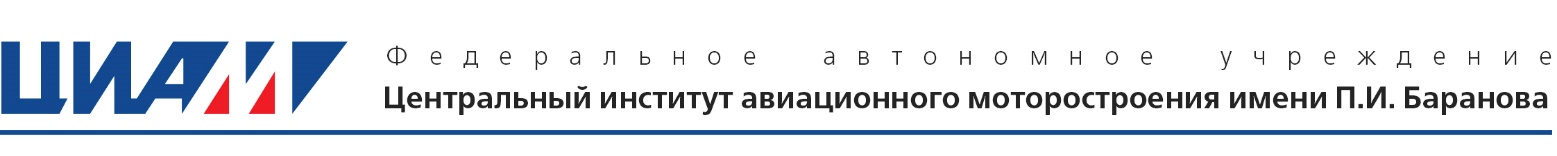 УТВЕРЖДАЮЗаместитель генерального директора по науке – Председатель научно-методического совета по аспирантуре ФАУ «ЦИАМ им. П.И. Баранова»,д.т.н., с.н.с.____________________А.И. ЛаншинПРОГРАММА ВСТУПИТЕЛЬНОГО ЭКЗАМЕНА В АСПИРАНТУРУ по специальности 1.3.14 «Теплофизика и теоретическая теплотехника»Рассмотрена и одобрена на заседании научно-методического совета по аспирантуреПротокол № 19 от 14 сентября 2022 г.Москва, 2022Термодинамика. Основные законы и методы термодинамикиПервый закон термодинамики. Второе и третье начала термодинамики. Уравнения состояния. Теплоемкость. Характеристические функции. Термодинамика идеального газа.Термодинамика. Термодинамика системТермодинамика теплового излучения. Особенности термодинамических свойств неидеальных газов. Термодинамика газа Ван-дер-Ваальса. Понятия и особенности открытой термодинамической системы. Системы с фазовыми переходами. Фазовое равновесие. Фазовые превращения чистого вещества. Фазовые переходы первого и второго рода. Расчет термодинамических параметров и основных характеристик процессов паро-жидкостных систем. Равновесие в двухкомпонентных системах. Влажный воздух. Процессы во влажном воздухе.Термодинамика. Процессы и циклы энергоустановокЦиклы тепловых машин. Исследование адиабатного течения в каналах переменного сечения.Теория тепломассобменаТеплопроводность. Нестационарная теплопроводность. Конвекция. Теория подобия и анализа размерностей. Пограничный слой. Течения в трубах и каналах. Теплообмен при изменении агрегатного состояния вещества. Теплообмен излучением. Законы Стефана-Больцмана, Вина, Релея-Джинса, Планка, Ламберта, Киргофа. Абсолютно черное тело. Серые тела. законы Бугера и Бэра. Теплообменные аппараты. Основы расчетов теплообменных аппаратов.Тепловые двигателиЦиклы и процессы в поршневых двигателях. Системы воздухоподачи и топливоподачи. Системы управления двигателями.Перечень вопросов для подготовки к вступительному экзамену  по философии (для технических специальностей)Циклы поршневых и комбинированных двигателей.Организация рабочего процесса в двигателях различного типа.Параметры, характеризующие поршневые двигатели.Системы топливоподачи и воздухоснабжения двигателей.Моделирование рабочего процесса в поршневых двигателях.Режимы работы и характеристики комбинированных двигателей.Системы управления двигателями различного типа.Первый закон термодинамики для закрытых и открытых систем. Работа деформации, располагаемая работа, работа ввода-вывода, техническая работа. Связь внутренней энергии и энтальпии с теплоемкостями при постоянном объеме и давлении.Формула Гиббса. Диаграммы состояния. Условия равновесия фаз. Критическая точка и физические свойства системы в окрестности критической точки. Соотношения между критическими показателями. Идеальный газ. Уравнение состояния идеального газа. Уравнение Ван-дер-Ваальса. Закон соответственных состояний, термодинамическое подобие. Уравнение состояния в вириальной форме.Фазовые переходы первого и второго рода. Уравнение Клайперона-Клазиуса. Уравнение Эренфеста.Закон Фурье. Тепловой поток. Теплопроводность различных веществ (газов, жидкостей, металлов и твердых тел).Дифференциальное уравнение теплопроводности. Коэффициент температуропроводности. Условия однозначности.Интенсификация теплопередачи за счет оребрения. Теплопроводность в ребре постоянного сечения конечной длины.Теплопередача через ореберенную поверхность. Коэффициент эффективности ребра и оребренной поверхности. Теплопроводность круглых ребер и прямых ребер непостоянного сечения.Регулярный тепловой режим. Применение метода регулярного теплового режима для измерения различных теплофизических величин.Теплоотдача при обтекании плоской поверхности при турбулентном режиме течения. Ламинарный, переходной и турбулентный режимы течения. Критическое число Рейнольдса. Логарифмическое распределение скорости и температуры. Изменения коэффициента теплоотдачи вдоль длины пластины.Теплоотдача и сопротивление при вынужденном течении в трубах. Ламинарный, переходной и турбулентный режимы течения. Гидродинамический и тепловой начальный участок. Учет поправок на переменность теплофизических свойств жидкостей и газов.Особенности теплоотдачи в трубах некруглого поперечного сечения, изогнутых трубах. Учет шероховатости.Теплоотдача при поперечном обтекании одиночного цилиндра. Режимы обтекания. Теплоотдача в трубных пучках различных компоновок.Теплоотдача при больших скоростях течения газов. Диссипация кинетической энергии. Распределение температуры в пограничном слое при различных числах Прандтля газа. Коэффициент восстановления.Свободная конвекция газов и жидкостей. Теплоотдача на вертикальной пластине, горизонтальном цилиндре. Свободная конвекция в ограниченном объеме.Характеристики влажного воздуха. Процессы во влажном воздухе. Кондиционирование.Типы теплообменных аппаратов. Основы расчетов теплообменных аппаратов.Излучение - основные понятия и законы. Абсолютно черное тело. Излучение абсолютно-черного тела. Законы излучения Вина и Релея Джинса. Излучение - основные понятия и законы. Процессы в поглощающих средах: закон Бугера. Поглощательная способность среды. Серая среда. Излучение - основные понятия и законы. Абсолютно черное тело. Излучение абсолютно-черного тела. Планка. Закон Ламберта. Угловые коэффициенты излучения.Излучение и поглощение лучистой энергии нечерными телами. Закон Кирхгофа. Степень черноты и поглощательная способность. Серое тело. Излучение - основные понятия и законы. Серая среда. Определение поглощательной способности серых сред. Эффективная длина пути луча в поглощающей серой среде. Теплообмен при кипении: физические основы процесса. Теплообмен при кипении в неограниченном объеме. Кризис кипения.Теплообмен при изменении агрегатного состояния вещества. Особенности теплообмена в двухфазных потоках. Пленочная и капельная конденсация.Рекомендуемая литератураа) основная литература (учебники и учебные пособия):Теплотехника : учебник для вузов / Александров А. А., Архаров А. М., Архаров И. А. [и др.] ; общ. ред. Архаров А. М., Афанасьев В. Н. 4-е изд., перераб. и доп. М. : Изд-во МГТУ им. Н. Э. Баумана, 2016. 876 с. К 150-летию Научно-учебного комплекса «Энергомашиностроение». Режим доступа: http://ebooks.bmstu.ru/catalog/222/book1504.html.Задачник по технической термодинамике и теории тепломассообмена : учеб. пособие для вузов / Афанасьев В. Н., Исаев С. И., Кожинов И. А. [и др.] ; ред. Крутов В. И., Петражицкий Г. Б. 2-е изд., стер. СПб. : БХВ-Петербург, 2011.Теория тепломассообмена. Учебник для вузов (под ред.А.И.Леонтьева) 2-е изд. М.: МГТУ им. Н.Э. Баумана, 2017.Михеев М.А., Михеева И.М. Учебник для ВУЗов. Основы теплопередач. М.: Высшая школа, 1976.Двигатели внутреннего сгорания: Устройство и работа поршневых и комбинированных двигателей: Учебник для втузов по специальности «Двигатели внутреннего сгорания» /_В.П. Алексеев [и др]; Под ред. А.С. Орлина, М.Г. Круглова. 4-е изд. М.: Машиностроение, 1990. 288 с.Двигатели внутреннего сгорания: Теория поршневых и комбинированных двигателей: Учебник для втузов по специальности «Двигатели внутреннего сгорания» / Д.Н. Вырубов [и др].; Под ред. А.С. Орлина, М.Г. Круглова. 4-е изд. М.: Машиностроение, 1983. 372 с.Двигатели внутреннего сгорания: Системы поршневых и комбинированных двигателей. Учебник для втузов по специальности «Двигатели внутреннего сгорания» / С.И. Ефимов [и др.]; под ред. А.С. Орлина, М.Г. Круглова. 3-е изд. М.: Машиностроение, 1985. 456 с.б) дополнительная литература:Техническая термодинамика : учебник для машиностроит. спец. вузов / Крутов В. И., Исаев С. И., Кожинов И. А., Козлов Н. П. ; ред. Крутов В. И. 3-е изд., перераб. и доп. М. : Высш. шк., 1991. 384 с.Пригожин И. Кондепуди Д. Современная термодинамика. От тепловых двигателей до диссипативных структур / ред. Агеев Е. П. ; пер. с англ. Данилов Ю. А., Белый Е. П. М. : Мир, 2009. 461 с.Исаев С. И. Термодинамика : учебник для техн. ун-тов и вузов / Исаев С. И. 3-е изд., перераб. и доп. М. : Изд-во МГТУ им. Н. Э. Баумана, 2000. 412 с.Тер Хаар Д., Вергеланд Х. Основы термодинамики / пер. с англ. Виханский И. Б. ; ред. пер. Плакида Н. М. 2-е изд. М. : Вузовская книга, 2013. 200 с.Базаров И.П. Термодинамика : учебник для вузов / Базаров И. П. 4-е изд., перераб. и доп. - М. : Высш. шк., 1991. 375 с.Варгафтик Н. Б.  Справочник по теплофизическим свойствам газов и жидкостей / Варгафтик Н. Б. 2-е изд., доп. и перераб. М. : Наука, 1972. 720 с.Гришин Ю.М., Диев М.Д., Кузенов В.В. Термодинамические процессы. М.: НИЦ «Инженер», 2001.Варгафтик Н.Б. Справочник по теплофизическим свойствам газов и жидкостей. М.: Наука, 1972. 720 с.Исаченко В.П., Осипова В.А., Сукомел А.С. Теплопередача. Учебник для вузов. 4-ое изд. Энергоатомиздат, 1981.Сполдинг Д.В. Горение и массообмен. Машиностроение, 1985. 240 с.Кутателадзе С.С. Основы теории теплообмена. Учебник для ВУЗов. изд. М.: Атомиздат. 1979.Лыков А.В. Тепломассообмен. Учебник для ВУЗов. 2-ое изд. М.: Энергия. 1978.Грехов Л.В., Иващенко Н.А., Марков В.А. Топливная аппаратура и системы управления дизелей: Учебник для вузов. М.: Изд-во Легион-Автодата. 2004.Кулешов А.С., Грехов Л.В. Математическое моделирование и компьютерная оптимизация топливоподачи и рабочих процессов ДВС. - М.: МГТУ, 2000.-64 с.Ерохов В.И. Системы впрыска бензиновых двигателей. Конструкция, расчет, диагностика // Учебное пособие. - М.: Горячая Линия - Телеком, 2013. – 315 с; также 2011.Начальник сектора 8000-03 «Аспирантура»       ________________ Е.В. Джамай